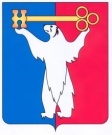 АДМИНИСТРАЦИЯ ГОРОДА НОРИЛЬСКАКРАСНОЯРСКОГО КРАЯПОСТАНОВЛЕНИЕ 04.07.2013			                  г. Норильск			                           № 330О внесении изменения в постановление Администрации города Норильска                 от 24.06.2011 № 326 «О новых системах оплаты труда работников муниципальных бюджетных, казенных учреждений муниципального образования город Норильск» Руководствуясь ст.ст. 135, 144 Трудового кодекса Российской Федерации, ст. 43 Устава муниципального образования город Норильск,ПОСТАНОВЛЯЮ:  1.  Внести в Положение о новых системах оплаты труда работников муниципальных бюджетных, казенных учреждений муниципального образования город Норильск, утвержденное постановлением Администрации города Норильска    от 24.06.2011 № 326 (далее – Положение),  следующее изменение:1.1. Приложение 1 к Положению изложить в редакции согласно приложению к настоящему постановлению.2. Разместить настоящее постановление на официальном сайте муниципального образования город Норильск.3.  Настоящее постановление вступает в силу 01.07.2013.И.о. Руководителя Администрации города Норильска                                В.А. Калинин                                                                     Приложение                                                                      к постановлению                                                                     Администрации города Норильска                                                                     от  04.07.2013 № 330Приложение  1 к Положению о новых системах оплаты труда работников муниципальных бюджетных, казенных учреждений муниципального образования город Норильск, утвержденному постановлением Администрации города Норильска от  24.06.2011 №326Количество средних окладов (должностных окладов), ставок заработной платы работников основного персонала, используемое при определении размера должностного оклада руководителя учреждения с учетом отнесения учреждения к группе по оплате труда руководителей учреждения  № 
п/пУчрежденияКоличество средних окладов       
(должностных окладов), ставок     
заработной платы работников основного 
персонала учрежденияКоличество средних окладов       
(должностных окладов), ставок     
заработной платы работников основного 
персонала учрежденияКоличество средних окладов       
(должностных окладов), ставок     
заработной платы работников основного 
персонала учрежденияКоличество средних окладов       
(должностных окладов), ставок     
заработной платы работников основного 
персонала учреждения№ 
п/пУчреждения1 группа 
по оплате
труда2 группа 
по оплате
труда3 группа 
по оплате
труда4 группа 
по оплате
труда1234561  Муниципальные образовательные
учреждения                   2,6 - 3,02,1 - 2,51,8 - 2,01,5 - 1,72  Муниципальные учреждения,    
относящиеся к сфере          
молодежной политики          3,5 - 4,03,0 - 3,42,7 - 2,92,5 - 2,63  Муниципальные учреждения культуры и образовательные учреждения       
культуры                                                             Муниципальные учреждения культуры и образовательные учреждения       
культуры                                                             Муниципальные учреждения культуры и образовательные учреждения       
культуры                                                             Муниципальные учреждения культуры и образовательные учреждения       
культуры                                                             Муниципальные учреждения культуры и образовательные учреждения       
культуры                                                             3.1Муниципальные музеи и другие 
учреждения музейного типа    3,12,82,62,13.2Муниципальные                
централизованные библиотечные
системы                      2,7 - 2,92,5 - 2,72,3 - 2,52,2 - 2,33.3Муниципальные учреждения     
культурно-досугового типа    2,7 - 3,02,5 - 2,72,3 - 2,52,23.4Учреждения кинематографии    2,0 - 3,01,8--3.5Образовательные учреждения   
культуры                     2,6 - 3,02,1 - 2,51,8 - 2,01,5 - 1,74  Муниципальные учреждения здравоохраненияМуниципальные учреждения здравоохраненияМуниципальные учреждения здравоохраненияМуниципальные учреждения здравоохраненияМуниципальные учреждения здравоохранения4.1Учреждения здравоохранения, имеющие коечный фонд и оказывающие амбулаторно-поликлиническую помощь4,1 - 5,03,1 - 4,02,1 - 3,01,0 - 2,04.2Учреждения здравоохранения, имеющие коечный фонд и не оказывающие амбулаторно-поликлинической помощи3,6 – 4,52,6 - 3,51,6 - 2,51,0 – 1,54.3Учреждения здравоохранения, не оказывающие стационарной медицинской помощи и не имеющие коечного фонда круглосуточного пребывания3,1 - 3,52,6 - 3,02,1 - 2,51,5 - 2,04.4Иные учреждения              
здравоохранения              2,0 - 4,01,5 - 3,11,1 - 3,01,0 - 2,55  Муниципальные учреждения физической культуры и спорта и образовательные учреждения  физической культуры и спорта     Муниципальные учреждения физической культуры и спорта и образовательные учреждения  физической культуры и спорта     Муниципальные учреждения физической культуры и спорта и образовательные учреждения  физической культуры и спорта     Муниципальные учреждения физической культуры и спорта и образовательные учреждения  физической культуры и спорта     Муниципальные учреждения физической культуры и спорта и образовательные учреждения  физической культуры и спорта     5.1Спортивные учреждения2,8 – 3,32,2 - 2,71,6 - 2,11,55.2Детско-юношеские спортивные школы2,5 - 2,72,1 - 2,41,6 - 2,01,56  Муниципальные учреждения социального обслуживания населения          Муниципальные учреждения социального обслуживания населения          Муниципальные учреждения социального обслуживания населения          Муниципальные учреждения социального обслуживания населения          Муниципальные учреждения социального обслуживания населения          6.1Комплексные      
центры социального           
обслуживания населения       2,2 - 5,02,0 - 2,11,8 - 1,91,6 - 1,76.2Реабилитационные 
центры для детей и подростков
с ограниченными возможностями3,0 - 5,02,7 - 2,92,3 - 2,61,9 - 2,2